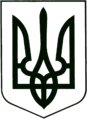 УКРАЇНА
МОГИЛІВ-ПОДІЛЬСЬКА МІСЬКА РАДА
ВІННИЦЬКОЇ ОБЛАСТІВИКОНАВЧИЙ КОМІТЕТ                                                           РІШЕННЯ №88Від 30.03.2023р.                                              м. Могилів-ПодільськийПро визначення місця проживання дітей Керуючись ст. 34 Закону України «Про місцеве самоврядування в Україні», відповідно до ст.ст. 19, 160, 161, 171 Сімейного кодексу України, п. 72 «Порядку провадження органами опіки та піклування діяльності, пов’язаної із захистом прав дитини» затвердженого постановою Кабінету Міністрів України від 24.09.2008 року №866, рішення комісії з питань захисту прав дитини від 17.03.2023 року №7 «Про визначення місця проживання дітей», розглянувши матеріали, що надійшли до служби у справах дітей міської ради, -виконком міської ради ВИРІШИВ:1. Визначити місце проживання неповнолітньої дитини, __________________, ______________ року народження, разом з матір’ю, ________________, _____________ року народження.1.1. ___________________ забезпечити безперешкодне спілкування неповнолітнього, ________________, з батьком – ________________________. 2. Визначити місце проживання малолітньої дитини, ________________, ____________  року народження, разом з батьком, ___________________, ______________ року народження. 2.1. ______________________ забезпечити безперешкодне спілкування малолітнього, ________________, з матір’ю – _______________________.3. Визначити місце проживання малолітніх дітей: ___________________, _________ року народження, _______________, __________ року народження, разом з матір’ю, _____________, _____________ року народження.3.1. ______________ забезпечити безперешкодне спілкування малолітніх дітей: _______________, __________, з батьком – ________________________. 4. Визначити місце проживання неповнолітньої дитини, ______________, ________ року народження, разом з батьком, ___________________, __________ року народження. 4.1. __________________ забезпечити безперешкодне спілкування неповнолітньої дитини, ________________, з матір’ю – ___________________.5. Контроль за виконанням даного рішення покласти на заступника     міського голови з питань діяльності виконавчих органів Слободянюка М.В..      Міський голова                                                           Геннадій ГЛУХМАНЮК